Three Days Theatre Training of Trans-women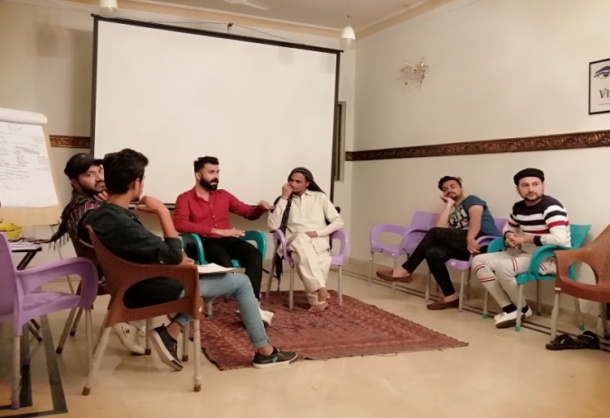 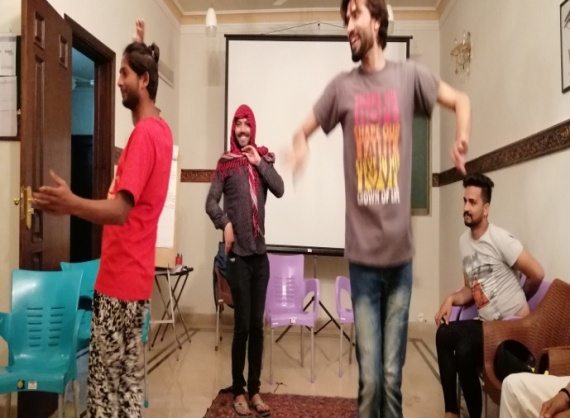 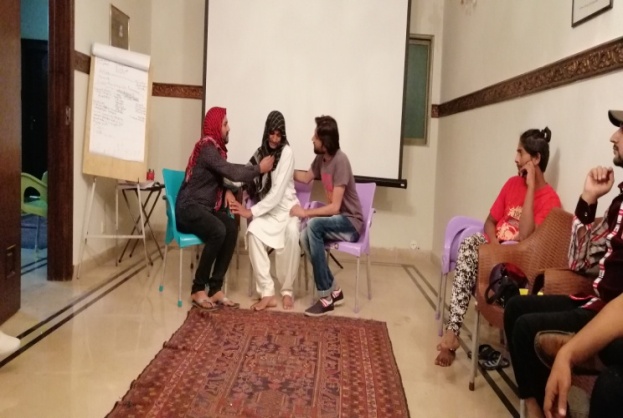 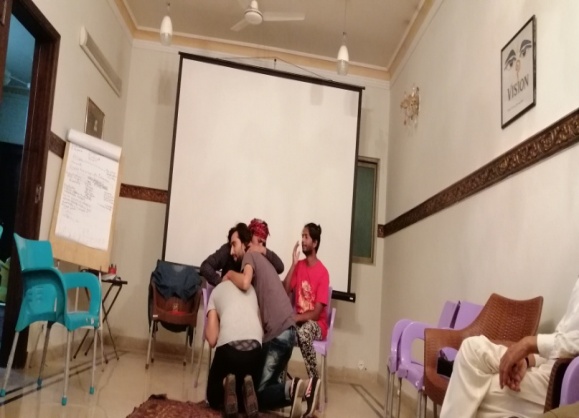 
02 Theatre Performances in Multan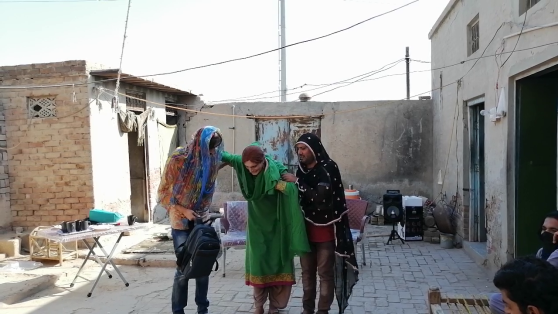 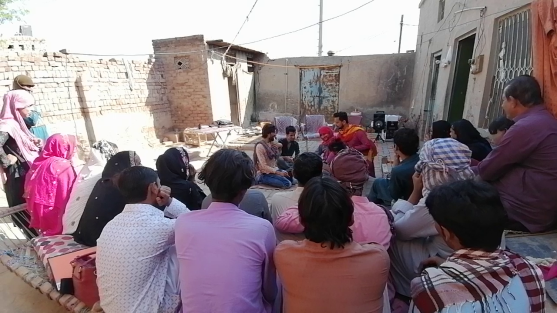 